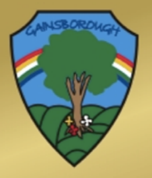 Gainsborough Primary & Nursery SchoolMUSIC VOCABULARY PROGRESSION MAPFocusEarly Years Year OneYear TwoYear ThreeYear FourYear FiveYear SixMustSongBeatFastSlowPatternFastSlowHighLowLoudQuietBeatPitchMelodyRhythmDynamicsTempoBeatChantRestNotationKeyCrescendoDurationPerformBeatRhythmTimbreTempo ComposerDynamicsMotifTextureComposeImproviseRecallTempoTimbreNotationRestComposerChordComposerEnsembleHarmonyPercussionNotationNotesAccompanimentCompositionNotationThemeMinorMajorQuaverRestChordCouldRhymeRhythmPulseSequenceTunefullyStructureNotationProjectionPostureExpressivelyGraphic notationVariation